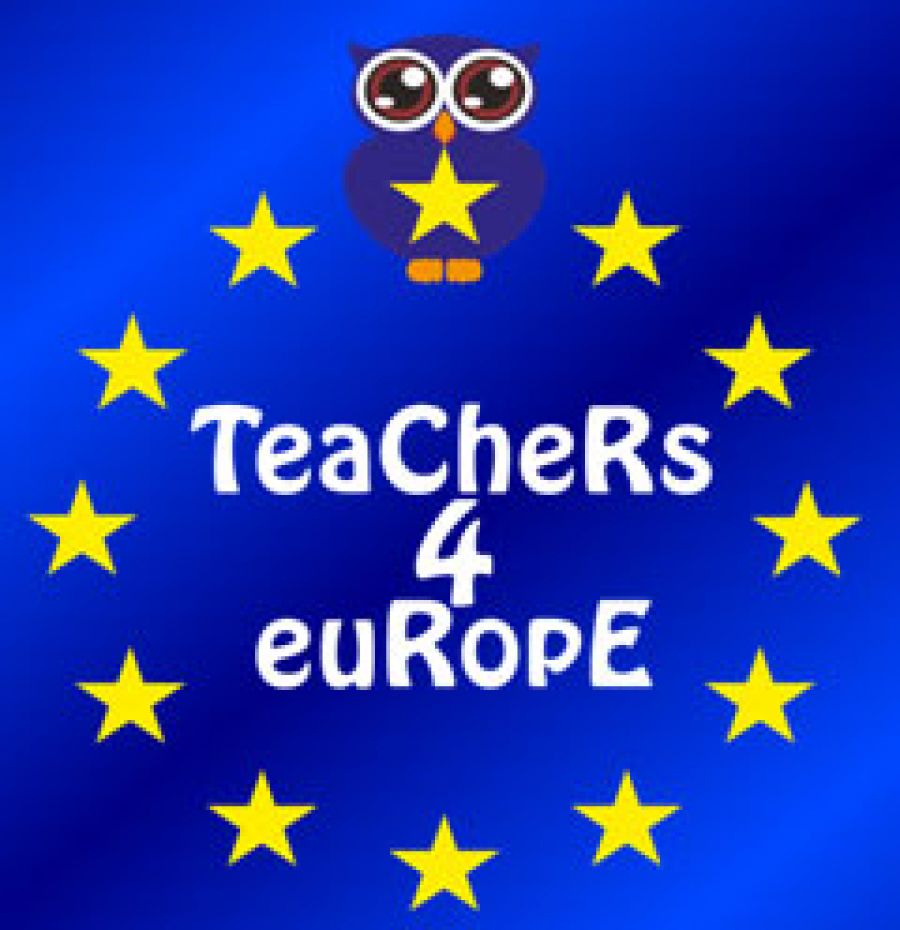 Ονοματεπώνυμο εκπαιδευτικού: Χριστίνα ΚουτσοσπύρουΟνοματεπώνυμο επιβλέποντος ambassador: Θεόδωρος Μπαρής 12ο Δημοτικό Σχολείο ΠατρώνΠάτρα, 23/5/2018Περίληψη εργασίας- AbstractΜε άλλους ζω, την επικοινωνία αναζητώ!Θεμέλιος λίθος της πολιτειότητας είναι η επικοινωνία με τον συμπολίτη, συνάνθρωπο, συμμαθητή.  Η πολιτειότητα όπως φαίνεται και μέσα από το Αναλυτικό Πρόγραμμα αλλά και μέσα από τα ευρωπαϊκά κείμενα θεωρείται βασική δεξιότητα για την ανάπτυξη της ευρωπαϊκής ένωσης και κουλτούρας. Ο πολίτης έχει βασικά χαρακτηριστικά, γνωρίζει τις υποχρεώσεις και τα δικαιώματά του και ξέρει να επικοινωνεί σωστά. Η επικοινωνία δεν είναι επίκτητο χάρισμα και ικανότητα, χτίζεται, διδάσκεται και διέπεται από κανόνες. Ένας μαθητής που μαθαίνει να επικοινωνεί, θα γίνει αύριο πιο ενεργός πολίτης με κριτική σκέψη, δημιουργία και ενσυναίσθηση. ΠεριεχόμεναΠροφίλ εργασίας						σελ. 4-5Εισαγωγή							σελ. 6Σκοποί/ στόχοι						σελ. 7Μεθοδολογία							σελ.8Αναλυτική περιγραφή δραστηριοτήτων			σελ.9-11Αξιολόγηση σχεδίου εργασίας				σελ.12Επίλογος							σελ.13Βιβλιογραφία							σελ.14Παράρτημα							σελ.15Προφίλ εργασίαςΤο 12οΔημ.Σχ. Πατρών (12DIMPAT) βρίσκεται στην Πάτρα, 5 λεπτά με το αυτοκίνητο από το κέντρο. Η Πάτρα είναι η τρίτη μεγαλύτερη πόλη της Ελλάδας. Το λιμάνι της ενώνει την Ελλάδα με την υπόλοιπη Ευρώπη και το σχολείο μας βρίσκεται απέναντι από αυτό. Το λιμάνι λειτουργεί ως γέφυρα και σύνδεσμος ανταλλαγής ανθρώπων και εμπορευμάτων. Το σχολείο μας έχει κουλτούρα ένταξης και αποδοχής και δυναμικό 100 μαθητών. Βρίσκεται σε αστική περιοχή των Πατρών, που μένουν άνθρωποι ποικίλων οικονομικών ομάδων και εθνοτήτων καθώς επίσης και πολλοί πρόσφυγες. Οι μαθητές του σχολείου ωστόσο προέρχονται από μια περιοχή των Πατρών, τα γνωστά Ψηλαλώνια, που φημίζεται για το ψηλό μορφωτικοοικονομικό της επίπεδο. Αυτή είναι και η ιδιομορφία του σχολείου μας. Ύστερα από ένα πολύ μεγάλο σεισμό το 2007 gκρεμίστηκε το κτίριο που στεγαζόταν ως ακατάλληλο και οι μαθητές του μεταφέρονται από τότε με λεωφορεία καθημερινά στο κτίριο που βρίσκεται στην περιοχή που αναφέρθηκε παραπάνω. Το σχολείο βρίσκεται στα ευρύτερα σύνορα της Πάτρας με μεγάλες διαφορές σε ό,τι αφορά τα πεζοδρόμια, την έλλειψη προσβασιμότητας. Το κτίριο είναι προσβάσιμο, διαθέτει εργαστήριο Η/Υ αλλά δυστυχώς είναι εξοπλισμένο με πολύ παλιούς πλέον υπολογιστές. Διαθέτει δυστυχώς μόνο ένα λαπ τοπ και δε διαθέτει διαδραστικό πίνακα. Στο σχολείο μας φοιτούν μαθητές που προέρχονται από διαφορετικά μορφωτικά, οικονομικά και πολιτιστικά περιβάλλοντα, αλλοδαποί  και μαθητές που προέρχονται από «μη προνομιούχες» οικογένειες, οικογένειες στα όρια της φτώχειας, μονογονεϊκές κ.ά. Το  μορφωτικό επίπεδο των οικογενειών ποικίλει από πολύ υψηλά μορφωμένους έως αναλφάβητους. Το 12οΔημ Σχ. Πατρών είναι ολοήμερο σχολείο. Στόχος μας είναι η καλλιέργεια δεξιοτήτων όπως η συνεργασία (collaboration), η επικοινωνία (communication), η κριτική σκέψη (critical thinking), η ρομποτική και η μηχανική., οι οποίες θα δώσουν, σύμφωνα με το όραμά μας,  στους μαθητές μας μια ποιοτική πραγματικά εκπαίδευση. Στοχεύουμε στην καινοτομία, στη χρήση των νέων τεχνολογιών και στην πολιτειότητα, ώστε να προετοιμάσουμε τους πολίτες του αύριο με προσόντα. Αυτό επιδιώκουμε να το κάνουμε σε ένα περιβάλλον εμπιστοσύνης και ασφάλειας- χαράς γιατί γνωρίζουμε πολύ καλά πως χωρίς εμπιστοσύνη στο διδάσκοντα και χωρίς την επιθυμία τα παιδιά να έρθουν σχολείο κανένας στόχος δεν μπορεί να επιτευχθεί. Το κύριο όραμα του σχολείου είναι να ενσωματώσει τις διαφορετικές κουλτούρες και να στηρίξει τους μαθητές στη μάθηση ανεξαρτήτως της κοινωνικο-οικονομικής τους προέλευσης. Καλλιεργείται έντονα η αίσθηση του ανήκειν και της πολιτειότητας γιατί κεντρικό άξονα του οράματος αποτελεί ο Πολίτης- Άνθρωπος του Μέλλοντος. Αυτό επιτυγχάνεται σαφώς μέσω του Αναλυτικού Προγράμματος αλλά και με εστιασμένα προγράμματα και δράσεις που ενισχύουν την πολιτειότητα, την προσφορά και τον εθελοντισμό, την οικολογική συνείδηση και συμπεριφορά, τη δημιουργικότητα και καινοτομία, τη ρομποτική και μηχανική, το STEM.  Επιχειρείται συνεργασία και βοήθεια από την τοπική κοινωνία και δίνεται μεγάλη έμφαση στο ατομικό παράδειγμα προσφοράς.Οι εκπαιδευτικοί του 12ου Δημοτικού Σχολείου έχουν υψηλά προσόντα, διάθεση για συνεχή κατάρτιση και ανάληψη καινοτομιών. Στην πλειοψηφία τους χειρίζονται καλά τις νέες τεχνολογίες και τις εντάσσουν στην καθημερινή τους παιδαγωγική και διδακτική πρακτική. Έχουν εξειδικευμένες δεξιότητες σε περιοχές μάθησης όμως κριτική σκέψη, καινοτομία, δημιουργική γραφή, εστιάζοντας πάντα στη μάθηση του ατόμου- μαθητή  και στην προσωπική του πρόοδο. Οι εκπαιδευτικοί εργάζονται στο πλαίσιο της κοινότητας πρακτικής ( communityofpractice) και ως εκ τούτου έχουν κοινό όραμα, κοινούς στόχους και δράσεις για τη σχολική κοινότητα.  Το παρόν διαθεματικό πρότζεκτ υλοποιήθηκε  στην Στ τάξη του σχολείου μας, η οποία έχει δυναμικό 18 μαθητών. Οι εκπαιδευτικοί που το υλοποίησαν είναι η υπεύθυνη της τάξης Χριστίνα Κουτσοσπύρου και η Διευθύντρια Μαριάννα Μπαρτζάκλη. ΕισαγωγήΘεμέλιος λίθος της πολιτειότητας είναι η επικοινωνία με το συμπολίτη, συνάνθρωπο, συμμαθητή. Η επικοινωνία δεν είναι επίκτητο χάρισμα και ικανότητα, χτίζεται, διδάσκεται και διέπεται από κανόνες. Ένας μαθητής που μαθαίνει να επικοινωνεί, θα γίνει αύριο πιο ενεργός πολίτης με κριτική σκέψη, δημιουργία και ενσυναίσθηση.Η επικοινωνία δε διδάσκεται στο πλαίσιο ενός μαθήματος. Είναι απαραίτητη η διαθεματική και βιωματική  της προσέγγιση. Η εμπλοκή της επιστημονικής περιοχής της γλώσσας, του θεατρικού παιχνιδιού, της κοινωνικής και πολιτικής αγωγής, των εικαστικών, των μαθηματικών είναι απαραίτητη για να επιχειρηθεί μια όσο το δυνατόν ολοκληρωμένη προσέγγιση της έννοιας και η μετατροπή της σε δεξιότητας, εφόσον αυτόν είναι ο σκοπός. Να μάθουμε να επικοινωνούμε. Η επικοινωνία δεν είναι μία δεξιότητα που δεν επηρεάζει και την ταυτότητα αλλά και κουλτούρα του ευρωπαίου πολίτη. Ο ευρωπαίος πολίτης καταρχήν ξέρει να εκφράζεται σωστά, να επικοινωνεί και να κρίνει δημιουργικά ό,τι ακούει ή πράττει. Επίσης ως άμεση συνέπεια της σωστής επικοινωνίας έρχεται η συνεργασία. Όσοι επικοινωνούν σωστά συνεργάζονται ποιοτικά και δημιουργικά. 6. Σκοπός/ στόχοιΝα αποκτήσουν δεξιότητες επικοινωνίας αποτελεσματικής και διεπόμενης από κανόνες. Επιμέρους Στόχοι Να αναζητήσουν και να καταγράψουν κανόνες επικοινωνίαςΝα αναζητήσουν και να αναλύσουν κριτικά ρητά, παροιμίες επικοινωνίαςΝα καταγράψουν όλα τα παραπάνωΝα δημιουργήσουν δραστηριότητες βιωματικές πλαισίου επικοινωνίαςΝα καταγράψουν επικοινωνιακές συμπεριφορές σε διάφορες καταστάσειςΝα δημιουργήσουν και να σχεδιάσουν εγχειρίδιο επικοινωνίαςΝα συγγράψουν και να εκτελέσουν θεατρικό δρώμενο.7. ΜεθοδολογίαΕπιλέχθηκε ως διδακτική προσέγγιση η συνεργατική μάθηση μέσω της διαθεματικής προσέγγισης. Επιλέχθηκε γιατί:Αναπτύσσονται οι ακαδημαϊκές δεξιότητες των μαθητών εύκολα και ευχάρισταΈχει κοινωνικά οφέληΈχει ψυχολογικά οφέληΓια τις ακαδημαϊκές δεξιότητες αναφέρουμε ενδεικτικά ότι επιτυγχάνεται ενεργητική εμπλοκή στη μάθηση, αναπτύσσονται δεξιότητες σκέψης, βελτιώνεται η διδακτική πράξη και αναπτύσσονται στρατηγικές επίλυσης προβλήματος. Τα κοινωνικά οφέλη μέσα από την εργασία σε ομάδες εντοπίζονται στην υποστήριξη όλων των μαθητών, στο κλίμα αποδοχής της διαφορετικότητας, στη θετική ατμόσφαιρα για συνεργασία και τέλος στη δημιουργία κοινοτήτων μάθησης. Τα ψυχολογικά οφέλη εστιάζονται στην αυτοπεποίθηση, στη μείωση του άγχους και στη θετική στάση απέναντι σε συμμαθητές και εκπαιδευτικούς.Οι μαθητές της τάξης χωρίστηκαν σε ομάδες των τεσσάρων που άλλαζαν στην πορεία και με το είδος της δραστηριότητας κάθε φορά. Στόχος ήταν να επιτυγχάνεται καλή συνεργασία των ομάδων και να συγκροτείται κάθε μία από μαθητές που είχαν διαφορετικές κλίσεις και ικανότητες. Οι μαθητές στο τέλος κάθε δραστηριότητας αξιολογούσαν το πώς δούλεψε η ομάδα τους και πρότειναν αλλαγές τόσο ως προς τη σύνθεση αυτών όσο και ως προς το ρόλο κάθε μέλους. 8. Αναλυτική περιγραφή δραστηριοτήτωνΌπως αναφέρθηκε πρόκειται για ένα σχέδιο εργασίας. Ως βασικό κεντρικό χαρακτηριστικό του διαθεματικού σχεδίου είναι ότι δε διδάσκεται, αλλά αναπτύσσεται. Οι μαθητές δεν είναι δυνατόν να μάθουν τα πάντα, εστιάζουμε σε ό,τι ενδιαφέρει σύμφωνα με τον αρχικό σκοπό και σύμφωνα με τα ενδιαφέροντά τους. Το διαθεματικό σχέδιο εργασίας προκαλεί τη σκέψη, τον προβληματισμό και την κριτική ικανότητα, τη φαντασία και τη δημιουργία. Έχοντας αυτά ως  πλαίσιο σχεδιάσαμε από κοινού δραστηριότητες με τους μαθητές. Η επιλογή του θέματος προέκυψε και από δική τους ανάγκη, αφού διαπίστωσαν ύστερα από πρόκληση των εκπαιδευτικών ότι δεν επικοινωνούν πολλές φορές ουσιαστικά. ΔραστηριότητεςΑφόρμηση: η παρότρυνση της δασκάλας μετά από διαξιφισμούς να παρατηρήσουν το κατά πόσο επικοινωνούν ουσιαστικά και αν ακούν το συνομιλητή τους όταν μιλάει.Οι μαθητές αμέσως παρατήρησαν ότι ουσιαστικά φωνάζουν τις περισσότερες φορές και επιμένουν στη γνώμη τους χωρίς πολλές φορές να επιχειρηματολογούν για αυτές και χωρίς να ακούν και να αξιολογούν τη γνώμη του συνομιλητή τους. Καταιγισμός ιδεών: Ακολούθησε ιδεοθύελλα για το πώς θα μπορούσε να λυθεί το θέμα αυτό και αναδείχθηκε μετά από αξιολόγηση των προτάσεων η ανάγκη να βρουν τρόπους να επικοινωνούν σωστά και αποτελεσματικά Το διάστημα: Νοέμβριος με Μάιος υλοποιήθηκαν οι παρακάτω δραστηριότητες:Αναζήτηση στη βιβλιοθήκη του σχολείου και στο διαδίκτυο ρητών, παροιμιών για την επικοινωνία. Εφόσον αυτές συγκεντρώθηκαν σε στρογγυλή τράπεζα κάθε ομάδα αξιολόγησε τις δικές της και πρότεινε στην ολομέλεια τις πιο ενδιαφέρουσες και κατάλληλες για την ηλικία τους. Χαρακτηριστικά αναφέρουμε «Τα αυτιά πιστεύουν πιο δύσκολα από τα μάτια», «όποιος μαθαίνει να ακούει τους άλλους, σημαίνει ότι έχει μάθει πολλά», «η εμπιστοσύνη βοηθά τη συζήτηση περισσότερο παρά ο νους», «οι φρόνιμοι συζητούν, οι μωροί αποφασίζουν»Από το βιβλίο της Κοινωνικής και Πολιτικής Αγωγής Στ η δεύτερη και η Τρίτη θεματική ενότητα, που έχουν θέμα το άτομο και η πολιτεία και το άτομο και η ευρωπαϊκή ένωση. Έγιναν θεατρικά δρώμενα σχετικά με το ρόλο του ατόμου σε διάφορα πολιτεύματα, δημιουργήθηκαν αφίσες για το δημοκρατικό πολίτευμα, έγιναν μελέτες περίπτωσης σχετικά με θέματα που αφορούσαν τη σχολική ζωή, πραγματικά γεγονότα και σε στρογγυλή τράπεζα οι μαθητές πρότειναν λύσεις ή κατέθεταν προτάσεις. Ανατρέξαμε στο διαδίκτυο για να γνωρίσουμε τους θεσμούς και τα όργανα της ΕΕ, το ρόλο της χώρας μας, τα δικαιώματα και τις υποχρεώσεις των ευρωπαίων πολιτών. Καθοδηγούμενη ανταλλαγή απόψεων: αντάλλαξαν μεταξύ τους ιδέες στο πλαίσιο της ομάδας και μετά μεταξύ τους οι ομάδες για θέματα που έβρισκαν ενδιαφέροντα όπως : πώς αξιοποιούν τον ελεύθερο χρόνο τους, το σχολείο της καρδιάς τους, το αγαπημένο τους φαγητό. Συγχρόνως κρατούσαν σημειώσεις για το πώς φέρονταν στο επικοινωνιακό πλαίσιο.Στρογγυλή τράπεζα: θέμα η παρουσίαση του τρόπου που επικοινωνούν και τρόποι αντιμετώπισης δυσκολιών. Μέσα από την παρουσίαση των σημειώσεων αναδείχτηκε έντονα η διακοπή του συνομιλητή, οι φωνές, η κοροϊδία πολλές φορές, η μη αξιολόγηση της άποψης του άλλου, η απόλυτη έκφραση απόψεων. Η ολομέλεια αποφάσισε να εργαστεί στη καταγραφή κανόνων επικοινωνίας. Αναζήτηση στο διαδίκτυο: αναζήτησαν βιβλιογραφία, ιδέες για τη σωστή επικοινωνία, εντόπισαν ότι βασικό ρόλο παίζει και η ενσυναίσθηση. Κατά ομάδες άρχισαν να φτιάχνουν κανόνες και να συζητούν για τη χρησιμότητα της επικοινωνίας στον πολίτη, στον ευρωπαίο πολίτη και στο άτομο ευρύτερα. Δημιουργία στίχων για παρουσίαση των κανόνων επικοινωνίαςΔημιουργία τρίπτυχου στο οποίο παρουσιάζονται οι στίχοι, κάποια ρητά και η ενσυναίσθηση, σύμφωνα με την απόφαση της ολομέλειας της τάξης. Δημιουργία θεατρικού δρώμενου: η υπόθεση αυτού αναφέρεται σε έναν περιπλανώμενο που αποφάσισε να περιπλανηθεί για να δει πώς επικοινωνούν οι άνθρωποι, σε διαφορετικά πλαίσια, μικροί και μεγάλοι. Πήγε σε ένα δημοτικό συμβούλιο, σε μια τάξη, σε μια επιχείρηση, στο δρόμο… παντού το ίδιο , φωνές, επιμονή, καμία διάθεση να ακούσει κανείς πραγματικά τον άλλο. Αποφασίζει να το αλλάξει αυτό και να παρουσιάσει τους κανόνες στόχους επικοινωνίας. ΑξιολόγησηΚατά τη διάρκεια υλοποίησης του σχεδίου εργασίας επιτεύχθηκε η δημιουργία κοινοτήτων μάθησης, οι μαθητές είχαν ξεκάθαρη στοχοθεσία, ανέπτυξαν κοινές πρακτικές και λεξιλόγιο.Επιτεύχθηκε η αλλαγή κουλτούρας και συμπεριφοράς σε θέματα σεβασμού και επικοινωνίας που όμως καλύτερη αξιολόγησή τους είναι αναγκαίο να πραγματοποιηθεί μέσω παρατήρησης σε βάθος χρόνου.Τυπώθηκε το τρίπτυχο, το οποίο μοιράστηκε στους υπόλοιπους μαθητές του σχολείου, στην τοπική κοινωνία και στην εκδήλωση που πραγματοποιήθηκε στα Ψηλαλώνια. Το θεατρικό δρώμενο παρουσιάστηκε στο σχολείο και στην κεντρική εκδήλωση στα Ψηλαλώνια. Οι μαθητές ήρθαν σε επαφή με τεχνικές όπως τον καταιγισμό ιδεών, τη στρογγυλή τράπεζα, την ολομέλεια.Χρησιμοποίησαν τις νέες τεχνολογίες. Αναστοχάστηκαν και έμαθαν πώς να κάνουν αναστοχασμό, η οποία τεχνική και δεξιότητα ωφελεί σε όλη την μαθητική και ενήλικη ζωή τους. ΕπίλογοςΜε το διαθεματικό σχέδιο οι μαθητές μας ήρθαν σε επαφή βιωματικά και θεωρητικά με έννοιες όπως η επικοινωνία, η πολιτειότητα, η συνεργασία, η δημιουργικότητα. Πρωταρχικός στόχος ήταν να δεθούν σαν ομάδα, να αυτενεργήσουν και να απολαύσουν την όλη διαδρομή, το οποίο το πετύχαμε. Τα σχέδια τέτοιας φύσης χρήζουν επανάληψης με άλλες μορφές δραστηριοτήτων και αξιολόγησης σε βάθος χρόνου. Το βασικό σε κάθε προσπάθεια είναι να γίνεται η αρχή καθώς να υπάρχει μεράκι και επαγγελματισμός για συνέχιση των δράσεων. Ευελπιστούμε λοιπόν σε πιο αποτελεσματικές προσπάθειες και στο μέλλον. 12. ΒιβλιογραφίαΚοινωνική και Πολιτική Αγωγή, Στ Δημοτικού (2017). Πάτρα: Διόφαντος. Κορδάκη, Μ., Μάνεσης, Ν.&Νταραντούμης, Θ. (2017). Μάθε ψηφιακά… παίζοντας συνεργατικά, Αθήνα: Γρηγόρης. Καραντζής Ι. (2007). Εφαρμογές βασικών αρχών της μάθησης στην εκπαίδευση. Αθήνα: Γρηγόρηςhttps://pinterest.comhttps://ww2.kqed.org/education/https://teach.com/what/teachers-know/teach100/blogs/220-MindShift\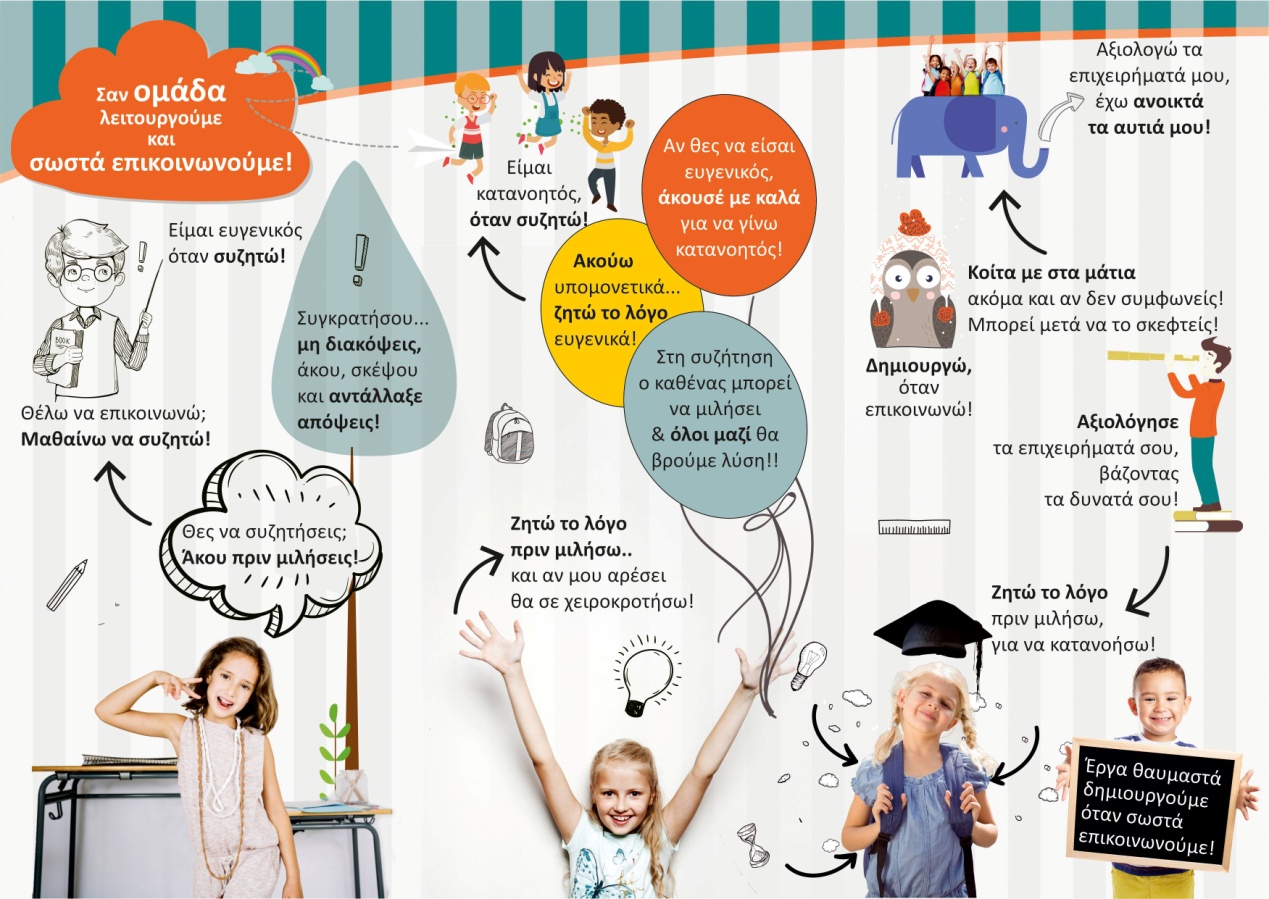 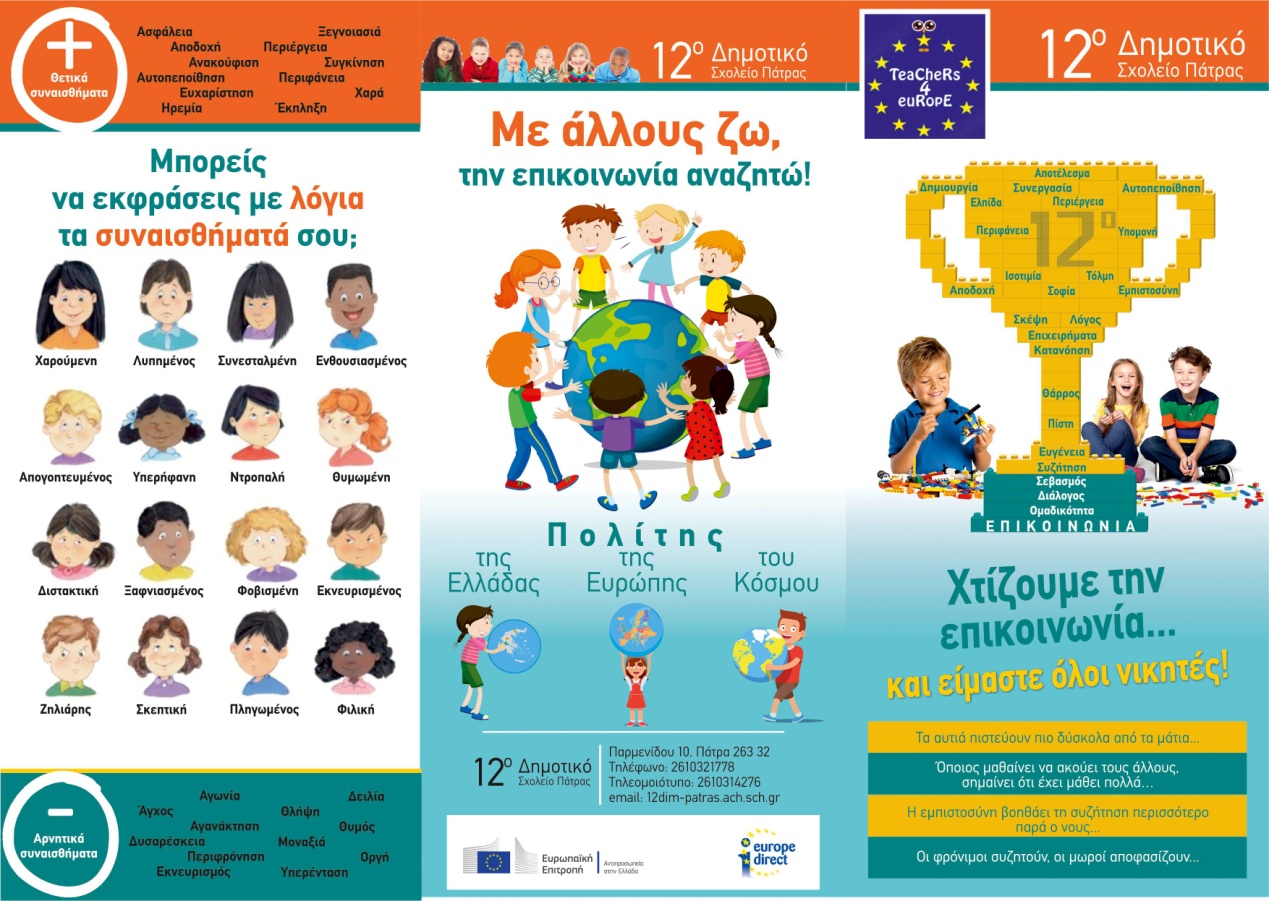 